附件3北京国际体育电影周作品征集报名表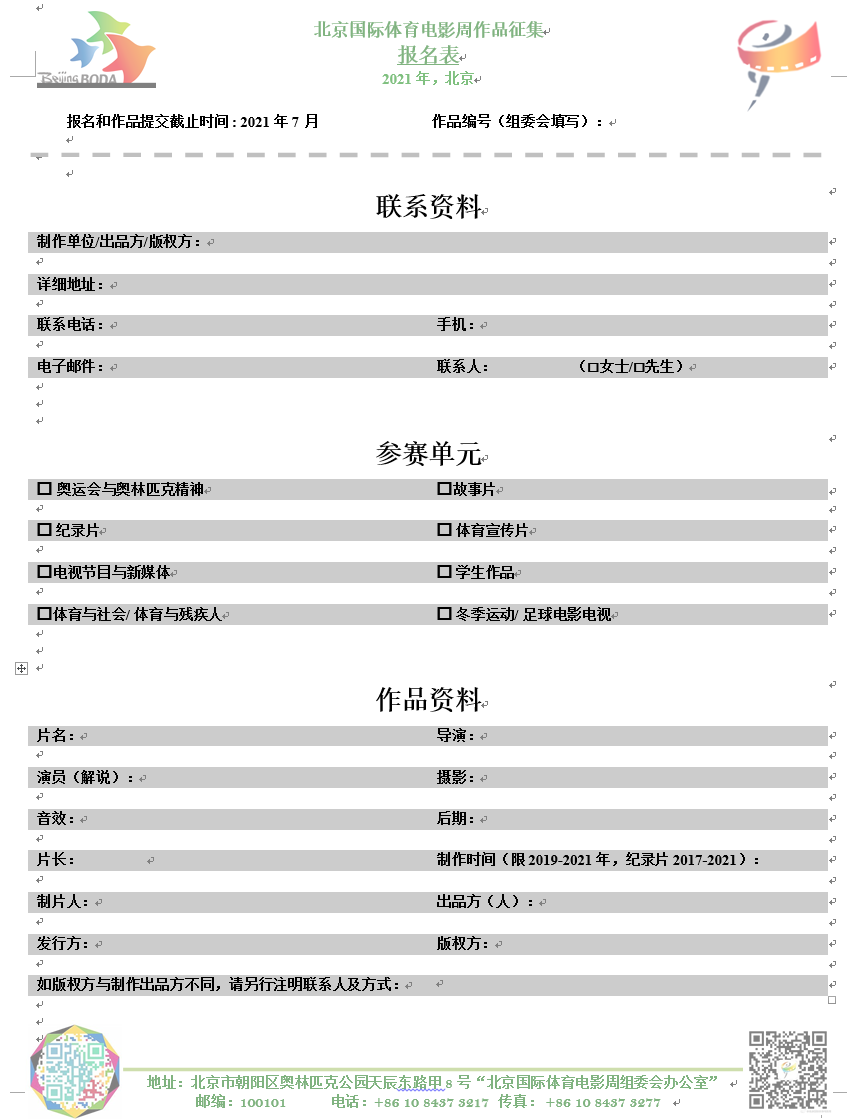 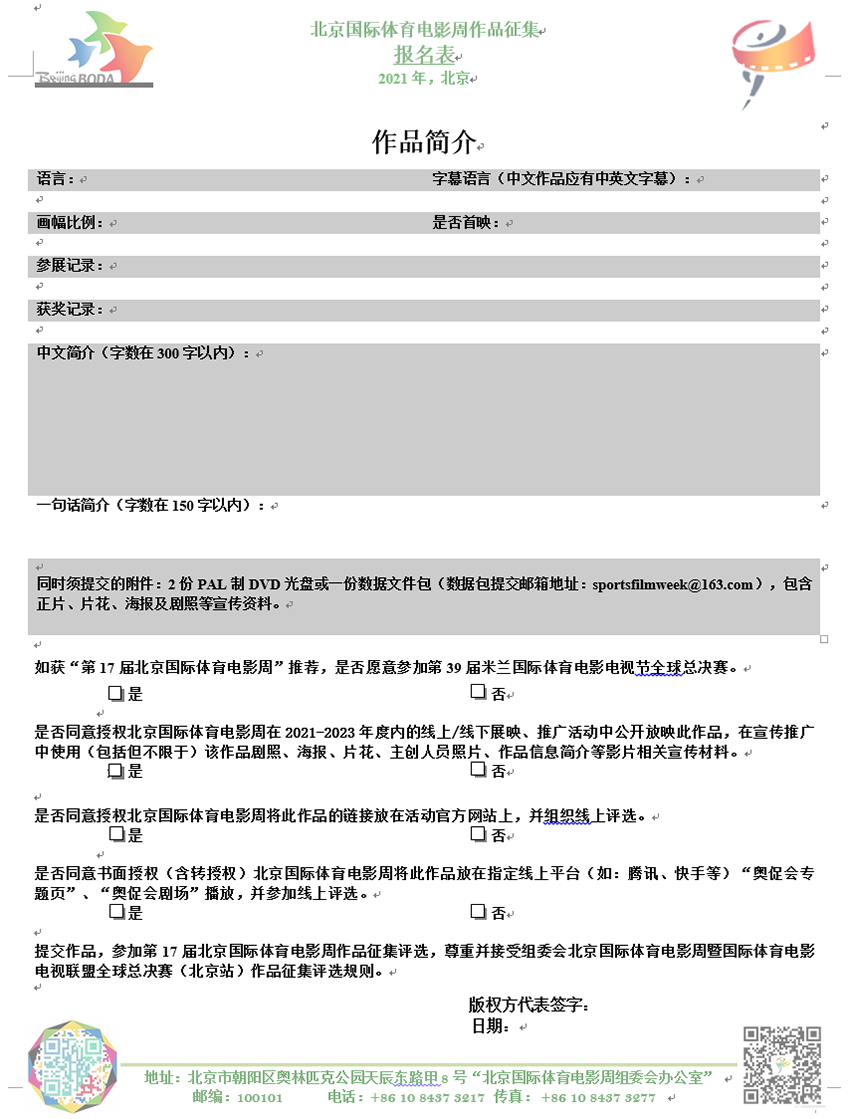 